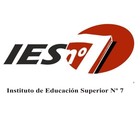 Instituto de Educación Superior N° 7Carrera: Técnico Superior en Desarrollo de Software (Resolución Ministerial N° 2120/2016)Año Lectivo: 2020Asignatura: Ética y Responsabilidad SocialFormato: Materia cuatrimestral – 48 hs.Régimen de cursado: Virtual (situación COVID-19)Curso: Tercer AñoProfesor: Diego JaimeFundamentación:   La carrera de Técnico Superior en Desarrollo de Software se torna estratégica para una provincia y país que están inmersos en una economía del conocimiento, en un mercado global de tecnología, y en el marco de un mundo que necesita que la formación académica y tecnológica de su población se desarrolle durante toda la vida, en escenarios cambiantes durante lapsos cada vez más cortos de tiempo, y donde se requiere la formación y preparación de personas con el más alto nivel de calificación.Sin embargo, situaciones como la que está viviendo la humanidad en éste momento, referida concretamente a la pandemia del COVID-19, que mantiene preocupada a las naciones, Jefes de Estados, población, y economía mundial, ponen sobre la mesa de discusión, diferentes usos de las tecnologías disponibles, utilización de los datos, acceso a esas tecnologías, y uso responsable y ético de todo ese conjunto aspectos, situaciones que por supuesto son susceptibles de presentarse fuera del contexto actual en el ejercicio de funciones privadas o públicas.Por ello se requiere que los futuros técnicos, ya próximos a graduarse, asuman valores y responsabilidades respecto de sus públicos de interés y la comunidad en donde desarrollarán sus actividades, donde la formación de talento humano se aborde con una visión integral, aportando al afianzamiento del capital social y ético en las empresas y ciudadanía.Propósitos:-Adoptar de ser necesario, medidas que permitan atender las situaciones particulares de cada uno de los estudiantes, buscando siempre favorecer la inclusión y continuidad de los estudios, y contemplando la flexibilidad de los tiempos en las consignas solicitadas en virtud de atender a las particularidades extraordinarias.-Promover la discusión e interacción en un marco de respeto entre los participantes de las clases (docente y alumnos), en torno a las situaciones relacionales complejas del mundo empresarial y sus vicisitudes, analizando la ética empresaria.-Incentivar la identificación de comportamientos morales en el escenario empresario, político y profesional, despertando la reflexión ética sobre tales circunstancias.-Promover la reflexión acerca de hechos y actitudes que pueden presentarse en el desarrollo profesional en el marco de una organización privada o pública, explicitando posicionamientos individuales.-Propiciar la generación de ideas tendientes a lograr altos compromisos sociales con la comunidad circundante, y la formulación de programas de responsabilidad social.Objetivos:Lograr una actitud ética y preparar para ser un ciudadano activo, responsable y comprometido con la realidad, entendiendo y atendiendo a las demandas y necesidades del contexto socio productivo en el cual se desarrolla, aplicando las normas de sostenibilidad social, ambiental y económica.Promover en los estudiantes un pensamiento reflexivo y crítico sobre el comportamiento humano en las organizaciones desde la perspectiva de la ética, aplicada en un contexto donde la sociedad y la economía requieren que éstas asuman valores y responsabilidades respecto de sus empleados, de los clientes y proveedores, de los accionistas, del medio ambiente y de la comunidad en la cual desarrollan su actividad. Ser capaces de formular propuestas de Responsabilidad Social Empresaria en el marco de actuación de una organización o emprendimiento propio.Contenidos:-La dimensión ética del comportamiento. Ética y moral. Ética aplicada. La ética empresarial. El marco ético de la empresa. -Responsabilidad Social Empresaria. La teoría de los stakeholders. Responsabilidades respecto de los accionistas, empleados, clientes, proveedores y competidores. Responsabilidades sociales: la responsabilidad ampliada. Influencias y responsabilidades sociales. La responsabilidad empresaria y la mitigación en el impacto al medio ambiente.-Institucionalización de la ética en la empresa: programas de ética, elaboración de un código de ética, reportes de sustentabilidad, valoración ética de la empresa.-Oficina Anticorrupción en Argentina. Organización de Estados Americanos (OEA). Convención Interamericana contra la Corrupción. Transparencia Internacional. Pacto Mundial de la UN – Red Pacto Global.-Legislación referida a la protección de datos.-La ética en la informática. Valor de la información para los individuos y las organizaciones. Bases de datos públicas y privadas. Propiedad de datos empresarios. Secretos comerciales e industriales. Paradigmas de la informática. Concepto de paradigma, paradigma funcional y lógico. Paradigma para la construcción, producción y distribución del software. Software privativo, abierto y libre. Marco metodológico:Las clases se desarrollarán mediante la utilización de entornos virtuales con el apoyo de las tecnologías de la información y la comunicación (TIC), a fin de resguardar las trayectorias educativas, en virtud de la realidad sanitaria motivada por la pandemia COVID-19. En ese sentido se utilizará Classroom de Google, Google Meet y/o Zoom, y whatsapp, como herramientas fundamentales. Se pondrá a disposición de los alumnos, material digital a través de classroom y whatsapp, y en vivo online durante las clases virtuales por videoconferencias.En los encuentros se abordará teoría y su aplicación práctica, mediante el diálogo y análisis crítico de los diferentes contenidos abordados, fomentando la participación activa.Posteriormente, se plantearán trabajos prácticos, lecturas y búsqueda de información, lo que será abordado de manera individual, y en ocasiones de forma grupal.Evaluación:Trabajos prácticos pautados.Trabajos sobre lectura y análisis crítico e interpretativos de artículos periodísticos y revistas vinculados al sector tecnológico, económico y social.Examen parcial virtual para el caso que fuera posible bajo esa modalidad.La evaluación final del cursado será sobre el proceso desarrollado, con una instancia de presentación de trabajo en forma escrita y oral, el cual podrá ser abordado de manera individual o grupal, a convenir con el docente.Promoción directa, regularización y examen final: La regularización se obtiene con la presentación de todos los trabajos pautados y exámenes con nota de seis (6) o más; en caso de que los estudiantes obtengan calificaciones que promedien 8 (ocho) podrán acceder al coloquio que habilite la promoción directa sin examen final, el cual podrá realizarse de manera virtual.Criterios a tener en cuenta:Participación y producción de contenidos.Comprensión analítica aplicada a situaciones diversas.Responsabilidad en la formación.Trabajo colaborativo.Disposición a la discusión crítica y elaboración de propuestas.Cumplimiento con las tareas asignadas.Participación en los entornos virtuales.Bibliografía: “Ética aplicada a la informática”, disponible en: file:///C:/Users/Diego/Downloads/etica%20aplicada%20a%20la%20informatica%20(1).pdfArtículos periodísticos varios de actualidad.Código Civil y Comercial Argentino, disponible en: http://servicios.infoleg.gob.ar/infolegInternet/anexos/235000-239999/235975/texact.htmConstitución de la Nación Argentina, disponible en: http://servicios.infoleg.gob.ar/infolegInternet/anexos/0-4999/804/norma.htmÉtica Informática, EcuRed, disponible en: https://www.ecured.cu/%C3%89tica_inform%C3%A1tica#:~:text=La%20%C3%A9tica%20en%20la%20inform%C3%A1tica,decir%2C%20por%20las%20personas%20queInformes de sostenibilidad de empresas de software.Informes de Transparencia Internacional.KLIKSBERG, Bernardo. Escándalos Éticos. Temas Grupo Editorial, 2da. Edición, Marzo 2011.Legislación referida a la protección de datos.Sitios WEBs:Naciones Unidas, Pacto Global Argentina: https://pactoglobal.org.ar/Oficina Anticorrupción en Argentina: https://www.argentina.gob.ar/anticorrupcionOrganización de Estados Americanos (OEA), Convención Interamericana contra la Corrupción: http://www.oas.org/es/sla/ddi/tratados_multilaterales_interamericanos_B-58_contra_Corrupcion.asp